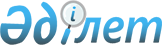 Солтүстік Қазақстан облысы Ғабит Мүсірепов атындағы ауданның Рузаев ауылдық округі Рузаевка ауылының "Корель" фермер қожалығы мал шаруашылығы фермасының аумағында шектеу іс-шараларын белгілеу туралы
					
			Күшін жойған
			
			
		
					Солтүстік Қазақстан облысы Ғабит Мүсірепов атындағы ауданның Рузаев ауылдық округі әкімінің 2017 жылғы 15 тамыздағы № 25 шешімі. Солтүстік Қазақстан облысының Әділет департаментінде 2017 жылғы 25 тамызда № 4296 болып тіркелді. Күші жойылды - Солтүстік Қазақстан облысы Ғабит Мүсірепов атындағы ауданның Рузаев ауылдық округі әкімінің 2018 жылғы 5 қаңтардағы № 1 шешімімен
      Ескерту. Күші жойылды - Солтүстік Қазақстан облысы Ғабит Мүсірепов атындағы ауданның Рузаев ауылдық округі әкімінің 05.01.2018 № 1 шешімімен (алғашқы рет ресми жарияланған күнінен бастап қолданысқа енгізіледі).
      "Ветеринария туралы" Қазақстан Республикасының 2002 жылғы 10 шілдедегі Заңының 10-1 – бабының 7) тармақшасына сәйкес, Солтүстік Қазақстан облысы Ғабит Мүсірепов атындағы ауданның бас мемлекеттік ветеринарлық-санитарлық инспекторының 2017 жылғы 26 шілдедегі № 08-08/317 ұсынысы негізінде, Солтүстік Қазақстан облысы Ғабит Мүсірепов атындағы ауданның Рузаев ауылдық округінің әкімі ШЕШТІ:
      1. Солтүстік Қазақстан облысы Ғабит Мүсірепов атындағы ауданның Рузаев ауылдық округі Рузаевка ауылының "Корель" фермер қожалығы мал шаруашылығы фермасының аумағында ірі қара мал арасында бруцеллез ауруының туындауына байланысты шектеу іс-шаралары белгіленсін.
      2. Осы шешімнің орындалуын бақылауды өзіме қалдырамын.
      3. Осы шешім бірінші ресми жарияланған күнінен бастап қолданысқа енгізіледі.
					© 2012. Қазақстан Республикасы Әділет министрлігінің «Қазақстан Республикасының Заңнама және құқықтық ақпарат институты» ШЖҚ РМК
				
      Округ әкімінің
міндетін атқарушы

С. Оразалин
